CAMARA MUNICIPAL DE SANTA BRANCA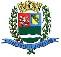 SECRETARIA DE FINANÇAS - CNPJ.01.958.948/0001-17PCA AJUDANTE BRAGA 108 CENTRO SANTA BRANCAData: 25/07/2018 13:56:57Transparência de Gestão Fiscal - LC 131 de 27 de maio 2009                                                                                                                     Sistema CECAM (Página: 1 / 2)Empenho	Processo	CPF/CNPJ	Fornecedor	Descrição	Mod. Lic.	Licitação  Valor Empenhado	Valor Liquidado	Valor PagoMovimentação do dia 18 de Julho de 201801 - PODER LEGISLATIVO01.00.00.00.0.0000.0000 - DESPESA EXTRAORÇAMENTÁRIA01.00.00.00.0.0000.0000.0.0111000 - GERAL01.01.00.01.31.0001.2001.44905239 - EQUIPAMENTOS E UTENSÍLIOS HIDRÁULICOS E ELÉTRICOS01.01.00.01.31.0001.2001.44905239.0111000 - GERAL143	0/0	006.011.162/0001-01	261 - R.P.R. SERVIÇOS LTDA ME	DISPENSA D	/0	0,00	0,00	0,00CAMARA MUNICIPAL DE SANTA BRANCA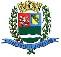 SECRETARIA DE FINANÇAS - CNPJ.01.958.948/0001-17PCA AJUDANTE BRAGA 108 CENTRO SANTA BRANCAData: 25/07/2018 13:56:57Transparência de Gestão Fiscal - LC 131 de 27 de maio 2009                                                                                                                     Sistema CECAM (Página: 2 / 2)Empenho	Processo	CPF/CNPJ	Fornecedor	Descrição	Mod. Lic.	Licitação  Valor Empenhado	Valor Liquidado	Valor Pago, MOTOR BASCULANTE PARA PORTAO AUTOMATICO DA CAMARA MUNICIPALSERVICO INSTALAÇÃO 2 MOTOTES BASCULANTE P PORTAO AUTOMATICO DA CAMARA MUNICIPAL E REPARO NOS PORTOESMOTOR BASCULANTE PARA PORTAO AUTOMATICO DA CAMARA MUNICIPAL, SERVICO INSTALACAO DOS MOTORES BASCULANTE PARA O PORTAO DA CAMARA MUNICIPAL E REPARO DOS PORTOESMODALIDADES DE LICITAÇÃOCONCURSOCONVITETOMADA DE PREÇOSCONCORRÊNCIADISPENSA DE LICITAÇÃOINEXIGÍVELPREGÃO PRESENCIALPREGÃO ELETRÔNICOOUTROS/NÃO APLICÁVELRDCSANTA BRANCA, 18 de Julho de 2018LUIS FERNANDO DA SILVA BARROSCRC SP-325493/O-3CONTADOR LEGISLATIVO1000720/00  .  .  -7 - Instituto Nacional do Seguro Social, REPASSE DESCONTO INSS FOLHA PAGAMENTO JUNHO 2018/00,000,005.466,3501.01.00 - CAMARA MUNICIPAL01.01.00 - CAMARA MUNICIPAL01.01.00.01.000 - Legislativa01.01.00.01.31 - Ação Legislativa01.01.00.01.31.0001 - MANUTENÇÃO DA CAMARA01.01.00.01.31.0001.2001 - MANUTENÇÃO DA CAMARA01.01.00.01.31.0001.2001.31901302 - CONTRIBUIÇÕES PREVIDENCIÁRIAS - INSS01.01.00.01.31.0001.2001.31901302.0111000 - GERAL1350/00  .  .  -7 - Instituto Nacional do Seguro Social, INSS SOBRE FOLHA PAGAMENTO JUNHO 2018OUTROS/NÃO/00,000,0013.154,1801.01.00.01.31.0001.2001.33903917 - MANUTENÇÃO E CONSERVAÇÃO DE MÁQUINAS E EQUIPAMENTOS01.01.00.01.31.0001.2001.33903917.0111000 - GERAL1480/0  006.011.162/0001-01261 - R.P.R. SERVIÇOS LTDA ME, MANUTENCAO DA CERCA ELETRICA DA CAMARA MUNICIPAL, MANUTENCAO EM  2DISPENSA D/0956,000,000,00CAMERAS DE MONITORAMENTO, INSTALACAO DA CAMERA SPEED DOME NOPREDIO DA CAMARA MUNICIPAL, INSTALACAO DE LAMPADAS01.01.00.01.31.0001.2001.33903999 - OUTROS SERVIÇOS DE TERCEIROS - PESSOA JURÍDICA01.01.00.01.31.0001.2001.33903999.0111000 - GERAL750/0  061.600.839/0001-55456 - CENTRO DE INTEGRAÇÃO EMPRESA ESCO  , VALOR REF 3 ESTAGIARIOS DURANTE O ANO DE 2018 (ABRIL A DEZEMBRO)    EMDISPENSA D0,000,001.413,54FUNCAO DO ADITIVO DE CONTRATO 48/201801.01.00.01.31.0001.2001.33904601 - INDENIZAÇÃO AUXÍLIO ALIMENTAÇÃO01.01.00.01.31.0001.2001.33904601.0111000 - GERAL1010/0  000.604.122/0001-97489 - TRIVALE ADMINISTRAÇÃO LTDA, REF. COMPLEMENTO SALDO DO CONTRATO CONF. AJUSTE N. 2/2018 (MAIO/2018 ACONVITE02/2017CONVITE02/20170,000,001.442,00AGOSTO/2018)1440/0006.011.162/0001-01261- R.P.R. SERVIÇOS LTDA ME1470/0006.011.162/0001-01261- R.P.R. SERVIÇOS LTDA MEDISPENSA D/00,000,000,00DISPENSA D/02.806,000,000,00SUBTOTAL------------------------------------------------------------------3.762,000,0021.476,07TOTAL------------------------------------------------------------------3.762,000,0021.476,07